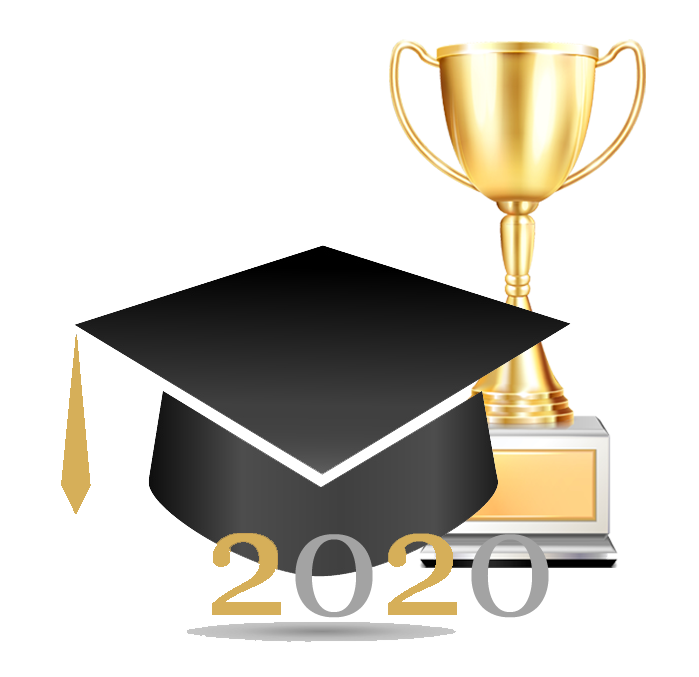 DLAJASIA KOWALSKIEGOZA BARDZO DOBRE WYNIKI W NAUCE,WZOROWE ZACHOWANIEI WYBITNE OSIĄGNIĘCIA SPORTOWEWYCHOWAWCA                                   DYREKTOR SZKOŁYRADZIONKÓW 26 CZERWCA 2020DLAANNY NOWAK ZA BARDZO DOBRE WYNIKI W NAUCE,WZOROWE ZACHOWANIEI WYBITNE OSIĄGNIĘCIA SPORTOWEWYCHOWAWCA                                DYREKTOR SZKOŁYRADZIONKÓW 26 CZERWCA 2020